§19-A.  Protective equipment training for state employeesIf protective equipment, such as that issued to fire fighters in Title 26, section 2103, is issued or made available to any state employee, that employee must receive training in the use of the equipment before being required or asked to use it.  Training must be provided on at least an annual basis and otherwise meet or exceed the requirements of the  General Industry Standards of the Occupational Safety and Health Administration, 29 Code of Federal Regulations, Part 1910, Subpart L.  [RR 1991, c. 2, §5 (COR).]SECTION HISTORYPL 1989, c. 606 (NEW). RR 1991, c. 2, §5 (COR). The State of Maine claims a copyright in its codified statutes. If you intend to republish this material, we require that you include the following disclaimer in your publication:All copyrights and other rights to statutory text are reserved by the State of Maine. The text included in this publication reflects changes made through the First Regular Session and the First Special Session of the131st Maine Legislature and is current through November 1, 2023
                    . The text is subject to change without notice. It is a version that has not been officially certified by the Secretary of State. Refer to the Maine Revised Statutes Annotated and supplements for certified text.
                The Office of the Revisor of Statutes also requests that you send us one copy of any statutory publication you may produce. Our goal is not to restrict publishing activity, but to keep track of who is publishing what, to identify any needless duplication and to preserve the State's copyright rights.PLEASE NOTE: The Revisor's Office cannot perform research for or provide legal advice or interpretation of Maine law to the public. If you need legal assistance, please contact a qualified attorney.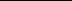 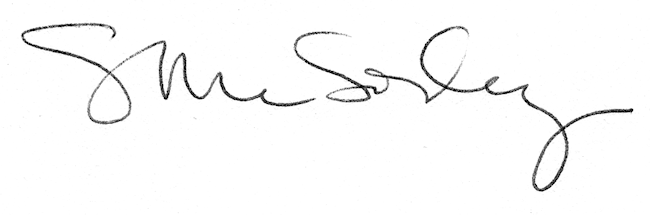 